 WALLACIA PUBLIC SCHOOL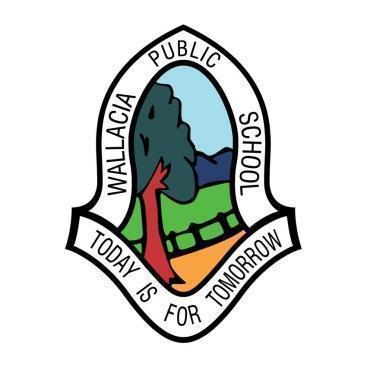 1573-1585 Mulgoa RoadWALLACIA NSW  2745Tel: 4773 8433Email: Wallacia-p.school@det.nsw.edu.au                                         Rel Principal:  Mrs Michele Van Vliet _____________________________________________________________________________27 June 2022 Industrial ActionMembers of the NSW Teachers Federation will be taking industrial action Thursday June 30, 2022 in the form of a 24 hour strike. SCHOOL WILL BE OPENWallacia Public School will be operational for all students on the day of the strike. All teachers will be onsite and classes will be as per normal.  This is a NORMAL school day at Wallacia PS. Wig Wam will also operate as per usual operating hours.Kind regards,Mrs Michele Van VlietRel. Principal